ПРИЛОЖЕНИЕПриложение А ‒ Количество линий, изученных на всех этапах селекционного процесса в 2020 годуПриложение Б ‒ Качество зерна лучших линий в СП2 (делянки )	* достоверное превышение над стандартомПриложение В ‒ Урожайность и продолжительность вегетационного периода лучших линий СП2 (делянки 2м2)		Продолжение приложения ВПродолжение приложения ВОкончание приложения В	* достоверное превышение над стандартомПриложение Г ‒ Качество зерна лучших линий в СП2 ( делянки )Продолжение приложения ГПродолжение приложения ГОкончание приложения Г* достоверное превышение над стандартомПриложение Д ‒ Лучшие по содержанию белка и клейковины линии в контрольном питомнике 2020 годаОкончание приложения Д* - достоверное превышение над стандартомПриложение Е ‒ Гены и их эффекты, выявленные в селекционном материале .Продолжение приложения ЕПродолжение приложения ЕОкончание приложения Е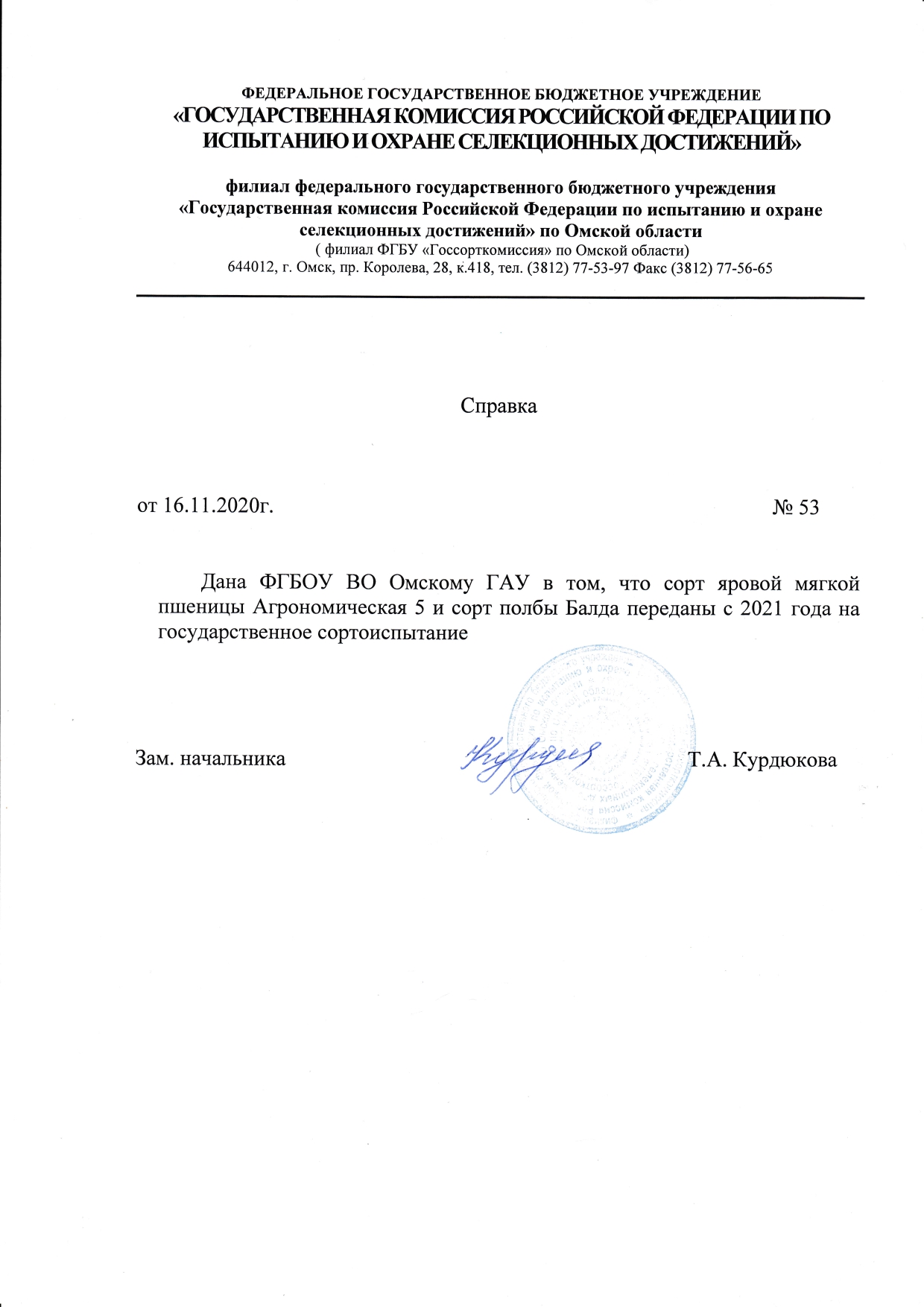 № п/пПитомникКоличество линий1Селекционный питомник первого года и коллекционные питомники75002Селекционный питомник второго года7003Контрольный питомник1594Предварительное сортоиспытание485Конкурсного сортоиспытание28Итого8435Сел. номерСорт, образецКлейковина, %Протеин, % СреднеранниеСреднеранниеСреднеранниеСреднеранниеПамяти Азиева, стандарт30,715,546AISBERG/AE.SQUARROSA(511)/Pamyati Azieva //(6625 х timofeevi) - 1/Omgau 9033,016,7*49UKR-OD 1530.94/AE.SQUARROSA(458)/Omgau 90// (Казахстанская 10 х timofeevi) - 2/Pamyati Azieva31,816,3*27URALSKAY KUKUSHKA/ULEN28,815,9НСР0,052,840,82СреднеспелыеСреднеспелыеСреднеспелыеСреднеспелыеДуэт, стандарт32,117,966UKR-OD 1530.94/AE.SQUARROSA(392)/Omgau 9038,2*17,677Казахстанская 10 х dicoccum (Юг)35,7*17,180UKR-OD 1530.94/AE.SQUARROSA(1027)34,2*16,886(6625 х timofeevi) - 131,416,98BC1F4 [U619(96x113)x113]29,515,3914SWHL-US34,2*17,317SERI30,315,922LUTESCENS89-06/FREYR33,317,623LUTESCENS89-06/FREYR32,917,924LUTESCENS89-06/FREYR32,617,625BOEVCHANKA/NORDEN32,216,931TULAIKOVSKAYA10/KARAGANDINSKAYA30//KARAGANDINSKAYA3132,816,733LUTESTSENS12-93-01-4/7/SAU41/SAD1/5/AGRL/093-44/3/KKK/LTD/LOV29/4/FKONG15//BOW/PWN/6/1518-4-38K30,316,4НСР0,051,320,44СреднепоздниеСреднепоздниеСреднепоздниеСреднепоздниеЭлемент 22, стандарт33,017,142UKR-OD 1530.94/AE.SQUARROSA(1027)/Omgau 90 //(6625 х timofeevi) - 1/Pamyati Azieva32,916,743UKR-OD 1530.94/AE.SQUARROSA(1027)/Omgau 90 //(6625 х timofeevi) - 1/Pamyati Azieva31,516,4646583 х  timofeevi (Север) /Omgau 9031,415,9826583 х  timofeevi (Юг) 34,617,162(6628 х timofeevi) - 2/Pamyati Azieva // (6625 х timofeevi) - 1/Pamyati Azieva31,916,970UKR-OD 1530.94/AE.SQUARROSA(1027)/Omgau 9025,615,14SARATOV81/5603HR31,216,416FITON82/SADIN36,2*17,015LUTESCENS 30 69/97//KNUDSON34,317,6*НСР0,052,040,51Сел. номерСорт, образецМасса зерна, г/м2Превышение стандарта,± г/м2Вегетационный период, суток12345СреднеранниеСреднеранниеСреднеранниеСреднеранниеСреднеранниеПамяти Азиева, стандарт47070477(6625 х timofeevi) - 1597+5670432(Казахстанская 25  x timofeevi) - 1/Omgau 90 // (6625 х timofeevi) - 1/Omgau 90609+6870361ADVANCE631+9070437(Казахстанская 25  x timofeevi) - 1/Omgau 90 // (6625 х timofeevi) - 1/Omgau 90649+10870262BOEVCHANKA/NORDEN673+13270476(6625 х timofeevi) - 1706+16570471Казахстанская 10 х kiharae (Север)749+20870188ERITROSPERMUM 35 х FREYR759+21870400AISBERG/AE.SQUARROSA(369)/Omgau 90 //(Казахстанская 10 х timofeevi) - 2/Pamyati Azieva766+22570419PANDUR/AE.SQUARROSA(409)/Omgau 90 // (Казахстанская 25  x timofeevi) - 1/Omgau 90803+26270411AISBERG/AE.SQUARROSA(511)/Omgau 90 // (6625 х timofeevi) - 1/Pamyati Azieva842+3016672SIMBIRTS^AHIROVA 2000852+31170324F3 [U613(96x113)x145] x ОмГАУ 95871+33070431PANDUR/AE.SQUARROSA(409)/Pamyati Azieva //(Казахстанская 25  x timofeevi) - 2/Pamyati Azieva873+33270108TULAYKOVSKAYA STEPNAYA/KASIFBEY 95/5/CROC_1/AE.SQUARROSA(224)//OPATA/4/TC14/2*HTG//DUCULA/3/PRINIA874+33370189ERITROSPERMUM 35 х FREYR934+3937095EKADA70/GEROINYA//WAKANZ SWS/4*TOVA-2000936+39570360ADVANCE958+41770408AISBERG/AE.SQUARROSA(511)/Omgau 90 // (6625 х timofeevi) - 1/Pamyati Azieva978+4377057ALTAYSKAYA 530*2/CHYAK11009+46870465PANDUR/AE.SQUARROSA(409)/Pamyati Azieva1019+47870414UKR-OD 1530.94/AE.SQUARROSA(458)/Omgau 90// (Казахстанская 10 х timofeevi) - 2/Pamyati Azieva1022+4817058ALTAYSKAYA 530*2/CHYAK11054+51370111EKDA66/JENNA/4/BABAX/LR42//BABAX/3/VORB1145+60470НСР0,0571,3СреднеспелыеСреднеспелыеСреднеспелыеСреднеспелыеСреднеспелыеДуэт, стандарт460732914SWHL-US532+30734726583 х timofeevi (Север)548+397378SARATOVSKAYA68/EVDOKIYA569+6073233Павлоградка xTOM570+6173486F4 (I:S29 PPF x Элемент)576+6773485F4 (I:S29 PPF x Элемент)581+7273123458ERITROSPERMUM 35  х LUTESCENS 96-12618+10973365BRENNAN623+11473327BC1F4 [U719(113x96)x113]x Столыпинская626+11773232Павлоградка xTOM629+12073100TULAYKOVSKAYA10/PAPULA/4/WBLL1/KUKUNA//TACUPETO F2001/3/UP2338*2/VIVITSI636+1277375SARATOVSKAYA68/EVDOKIYA639+1307376SARATOVSKAYA68/EVDOKIYA642+133732714SWHL-US660+15173197Эритроспермум 81-09 Х Лют 1012686+17773259LUTESCENS89-06/FREYR694+18573387(6625 х timofeevi) - 1/Pamyati Azieva // EKADA148 (3 DATES)704+19573468(6625 х timofeevi) - 1/Pamyati Azieva706+19773447PANDUR/AE.SQUARROSA(223)/Omgau 90712+20373358PREVAIL714+20573388AISBERG/AE.SQUARROSA(511)/Omgau 90 // (6625 х timofeevi) - 1/Pamyati Azieva718+209732814SWHL-US728+21973376LUTESTSENS12-93-01-4/7/SAU41/SAD1/5/AGRL/093-44/3/KKK/LTD/LOV29/4/FKONG15//BOW/PWN/6/1518-4-38K736+22773467(6625 х timofeevi) - 1/Pamyati Azieva744+23573484BC1F2 (Элемент x I:S29 PF773+26473325F3 [U613(96x113)x145] x ОмГАУ 95776+26773492BC1F2 (Немецкий x I:S29 PF)807+29873491BC1F2 (Немецкий x I:S29 PF)819+31073330Дуэт x KELBY830+32173359PREVAIL831+32273157LUTESCENS  210.99.10/4/YANG87-142//SHA4/CHIL/3/TNMU/5/ALTAYSKAYA 530837+32873128EVDOKIYA//BOW"S"/EMO/4/INQALAB 9//MILAN/AMSEL/3/PAMUKOVA 97846+33773364SY TYRA850+34173353FREYR874+36573280ERITROSPERMUM35/8/KAUZ//ALTAR 84/AOS/3/MILAN/KAUZ/4/HUITES/7/CAL/NH//H567.71/3/SERI/4/CAL/NH//H567.71/5/2*KAUZ/6/PASTOR/9/MUCHMORE876+36773355NORDEN881+3727354Лютесценс 27-12 Х Сигма888+37973136CELINNAJA NIVA х LUTESCENS 90-12902+39373159LUTESCENS  210.99.10/4/YANG87-142//SHA4/CHIL/3/TNMU/5/ALTAYSKAYA 530920+41173326BC1F4 [U719(113x96)x113]x Столыпинская927+418735914SWHL-US936+42773298ERITROSPERMUM85-08/TULAIKOVSKAYA100938+42973283ERITROSPERMUM35/8/KAUZ//ALTAR 84/AOS/3/MILAN/KAUZ/4/HUITES/7/CAL/NH//H567.71/3/SERI/4/CAL/NH//H567.71/5/2*KAUZ/6/PASTOR/9/MUCHMORE939+43073261BOEVCHANKA/NORDEN946+43773483BC1F2 (Элемент x I:S29 PF958+44973123456114SWHL-US964+45573215Эритроспермум 53-15 * Новосибирская 18965+45673220Эритроспермум 53-15 * Торнадо22978+46973168SONATA*2/5/CHEN/AE.SQ//2*WEAVER/3/BAV92/4/JARU980+47173229Дуэт xJENNA994+4857345Элемент 22 Х Айна1005+496739ERITROSPERMUM 35  х LUTESCENS 96-1210125037339CHELYABA/3/ PASTOR/ / HXL7573/ 2* BAU103953073266BOEVCHANKA/NORDEN1045+53673265BOEVCHANKA/NORDEN1056+54773105VOLGOURALSKAYA/6/VEE/5/SKH8/4/R+B783RV/WW15/3/BJ//ON*3/BON/7/BABAX/LR42//BABAX/3/VORB1096+5877352Лютесценс 27-12 Х 208/08-041098+58973222Лют. 128-15 * Степная 14-151116+60773285ERITROSPERMUM35/8/KAUZ//ALTAR 84/AOS/3/MILAN/KAUZ/4/HUITES/7/CAL/NH//H567.71/3/SERI/4/CAL/NH//H567.71/5/2*KAUZ/6/PASTOR/9/MUCHMORE1136+6277349Элемент 22 Х Лют 90021209+7007340CHELYABA/3/ PASTOR/ / HXL7573/ 2* BAU1216+7077347Элемент 22 Х Лют 90021219+7107350Элемент 22 Х Лют 900212227137342CHELYABA/3/ PASTOR/ / HXL7573/ 2* BAU1268+75973НСР0,0549,2СреднепоздниеСреднепоздниеСреднепоздниеСреднепоздниеСреднепоздниеЭлемент, стандарт6507615КП №15 SIBAKOVSKAYA YUBILEYNAYA//3/ЕМВ16/СВRD//СВRD/4/27.90.98.3 х Челяба 75719+1776450UKR-OD 1530.94/AE.SQUARROSA(1027)/Pamyati Azieva719+1776205Лют. 70-13 * Элемент 22736+3478244FITON82/SADIN743+4176487BC1F2 (BC5F2 x Элемент 22)759+5777146STOLYPYNSKAJA х LUTESCENS 18-12761+5976347DUET х ERITROSPERMUM 85-08772+7076489BC1F2 (BC5F2 x Элемент 22)793+9177135TOBOLSKAJA х LUTESCENS 7/04-26802+10076251PAVLOGRADKA/URALOSYBIRSKAYA803+10176300LUTESTSENS6-04-4/URALOSYBIRSKAYA829+12777490BC1F2 (BC5F2 x Элемент 22)837+135775VOEVODA/ESMERALDA842+14077153ERITROSPERMUM 95-06 х ERITROSPERMUM 85-08878+17676130SIBIRSKIY ALYANS//SPILLMAN HRS/4*TOVA-2000889+18776291LUTESTSENS7-04-4/TULAIKOVSKAYA ZOLOTISTAYA899+19776343DUET х ERITROSPERMUM 85-08912+2107691FORA/4/PARUS/3/CHEN/AE.SQ//2*OPATA919+217761234517327.90.98.3/3/1447/PASTOR//KRICHAUFF/4/OMSKAYA 37923+22176243FITON82/SADIN923+22176208Лют. 88-13 * Элемент 22929+22778154ERITROSPERMUM 95-06 х ERITROSPERMUM 85-08930+2287687КП №88 Лют.444 х Эритр.59 х Экада 113940+238764VOEVODA/ESMERALDA968+26677114ZLATA/GONEN 98/4/BABAX/LR42//BABAX/3/VORB969+26776216Эритроспермум 53-15 * Дуэт975+27376190OMGAU 90 х LUTESCENS 21-12999+29776349DUET х ERITROSPERMUM 85-081017+31576224Лют. 128-15 * Павлоградка1018+3167693ASTANA2/HAR/5/VORB/4/D67.2/PARANA 66.270//AE.SQUARROSA(320)/3/CUNNINGHAM1028+32676150ERITROSPERMUM 95-06 х ERITROSPERMUM 85-081035+33376346DUET х ERITROSPERMUM 85-081039+33776149ERITROSPERMUM 95-06 х ERITROSPERMUM 85-081043+3417623STOLYPYNSKAJA х ERITROSPERMUM 85-081051+34976344DUET х ERITROSPERMUM 85-081059+3577610ERITROSPERMUM 35  х LUTESCENS 96-121124+4227619ZEMLYACHKA/TAHIROVA 2000/4/VARIS//SKAUZ/BAV92/3/FRET2/KUKUNA//FRET21124+4227612ERITROSPERMUM 35  х LUTESCENS 96-121068+36676345DUET х ERITROSPERMUM 85-081145+44376348DUET х ERITROSPERMUM 85-081177+4757617527.90.98.3/3/1447/PASTOR//KRICHAUFF/4/OMSKAYA 371210+5087688КП №88 Лют.444 х Эритр.59 х Экада 1131249+54776351DUET х ERITROSPERMUM 85-081322+62076НСР0,0552,8Сел. номерСорт, образецКлейковина, %Протеин, % 1234СреднеранниеСреднеранниеСреднеранниеСреднеранниеПамяти Азиева, стандарт29,616,6410AISBERG/AE.SQUARROSA(511)/Omgau 90 // (6625 х timofeevi) - 1/Pamyati Azieva38,1*19,0*477(6625 х timofeevi) - 133,8*17,0*432(Казахстанская 25  x timofeevi) - 1/Omgau 90 // (6625 х timofeevi) - 1/Omgau 9033,5*16,8361ADVANCE37,2*18,3*437(Казахстанская 25  x timofeevi) - 1/Omgau 90 // (6625 х timofeevi) - 1/Omgau 9030,515,7262BOEVCHANKA/NORDEN35,3*18,0*476(6625 х timofeevi) - 130,516,6*471Казахстанская 10 х kiharae (Север)31,1*16,5188ERITROSPERMUM 35 х FREYR32,4*16,8*400AISBERG/AE.SQUARROSA(369)/Omgau 90 //(Казахстанская 10 х timofeevi) - 2/Pamyati Azieva34,8*17,9*419PANDUR/AE.SQUARROSA(409)/Omgau 90 // (Казахстанская 25  x timofeevi) - 1/Omgau 9031,9*16,3411AISBERG/AE.SQUARROSA(511)/Omgau 90 // (6625 х timofeevi) - 1/Pamyati Azieva31,7*15,872SIMBIRTS^AHIROVA 200031,7*16,4324F3 [U613(96x113)x145] x ОмГАУ 9536,6*18,4*108TULAYKOVSKAYA STEPNAYA/KASIFBEY 95/5/CROC_1/AE.SQUARROSA(224)//OPATA/4/TC14/2*HTG//DUCULA/3/PRINIA32,8*16,9431PANDUR/AE.SQUARROSA(409)/Pamyati Azieva //(Казахстанская 25  x timofeevi) - 2/Pamyati Azieva35,5*17,1*189ERITROSPERMUM 35 х FREYR35,2*18,0*95EKADA70/GEROINYA//WAKANZ SWS/4*TOVA-200028,415,3360ADVANCE36,3*17,6*408AISBERG/AE.SQUARROSA(511)/Omgau 90 // (6625 х timofeevi) - 1/Pamyati Azieva33,0*17,6*57ALTAYSKAYA 530*2/CHYAK134,4*17,4*465PANDUR/AE.SQUARROSA(409)/Pamyati Azieva31,5*16,4414UKR-OD 1530.94/AE.SQUARROSA(458)/Omgau 90// (Казахстанская 10 х timofeevi) - 2/Pamyati Azieva36,6*17,6*58ALTAYSKAYA 530*2/CHYAK134,5*16,7111EKDA66/JENNA/4/BABAX/LR42//BABAX/3/VORB30,8*16,3НСР0,051,030,36СреднеспелыеСреднеспелыеСреднеспелыеСреднеспелыеДуэт, стандарт30,116,92914SWHL-US32,1*17,04726583 х timofeevi (Север) 35,3*16,478SARATOVSKAYA68/EVDOKIYA35,0*17,6*233Павлоградка xTOM33,2*17,5*486F4 (I:S29 PPF x Элемент)33,8*17,4*485F4 (I:S29 PPF x Элемент)31,1*17,4*8ERITROSPERMUM 35  х LUTESCENS 96-1235,4*17,2*1234365BRENNAN35,8*18,3*232Павлоградка xTOM37,6*18,5*327BC1F4 [U719(113x96)x113]x Столыпинская34,0*17,1*100TULAYKOVSKAYA10/PAPULA/4/WBLL1/KUKUNA//TACUPETO F2001/3/UP2338*2/VIVITSI28,416,075SARATOVSKAYA68/EVDOKIYA34,9*18,0*76SARATOVSKAYA68/EVDOKIYA34,8*17,4*259LUTESCENS89-06/FREYR32,6*18,7*2714SWHL-US33,6*17,5*197Эритроспермум 81-09 Х Лют 1012 33,0*17,5*387(6625 х timofeevi) - 1/Pamyati Azieva // EKADA148 (3 DATES)34,7*17,0468(6625 х timofeevi) - 1/Pamyati Azieva34,6*18,0*447PANDUR/AE.SQUARROSA(223)/Omgau 9034,4*17,6*388AISBERG/AE.SQUARROSA(511)/Omgau 90 // (6625 х timofeevi) - 1/Pamyati Azieva38,9*19,4*358PREVAIL34,7*18,1*2814SWHL-US34,2*17,4*376LUTESTSENS12-93-01-4/7/SAU41/SAD1/5/AGRL/093-44/3/KKK/LTD/LOV29/4/FKONG15//BOW/PWN/6/1518-4-38K27,115,2467(6625 х timofeevi) - 1/Pamyati Azieva31,5*16,4484BC1F2 (Элемент x I:S29 PF27,916,3325F3 [U613(96x113)x145] x ОмГАУ 9536,7*17,8*492BC1F2 (Немецкий x I:S29 PF)30,9*16,4491BC1F2 (Немецкий x I:S29 PF)31,0*16,4330Дуэт x KELBY36,3*18,9*359PREVAIL30,316,5157LUTESCENS  210.99.10/4/YANG87-142//SHA4/CHIL/3/TNMU/5/ALTAYSKAYA 53032,5*16,8128EVDOKIYA//BOW"S"/EMO/4/INQALAB 9//MILAN/AMSEL/3/PAMUKOVA 9734,2*18,0*364SY TYRA34,1*17,6*353FREYR28,015,4280ERITROSPERMUM35/8/KAUZ//ALTAR 84/AOS/3/MILAN/KAUZ/4/HUITES/7/CAL/NH//H567.71/3/SERI/4/CAL/NH//H567.71/5/2*KAUZ/6/PASTOR/9/MUCHMORE31,7*17,3*355NORDEN32,6*16,454Лютесценс 27-12 Х Сигма 35,4*17,2*136CELINNAJA NIVA х LUTESCENS 90-1231,4*16,6159LUTESCENS  210.99.10/4/YANG87-142//SHA4/CHIL/3/TNMU/5/ALTAYSKAYA 53032,2*16,6326BC1F4 [U719(113x96)x113]x Столыпинская32,2*16,55914SWHL-US31,0*17,3*1234298ERITROSPERMUM85-08/TULAIKOVSKAYA10036,5*17,4*283ERITROSPERMUM35/8/KAUZ//ALTAR 84/AOS/3/MILAN/KAUZ/4/HUITES/7/CAL/NH//H567.71/3/SERI/4/CAL/NH//H567.71/5/2*KAUZ/6/PASTOR/9/MUCHMORE33,5*18,7*261BOEVCHANKA/NORDEN34,9*18,3*483BC1F2 (Элемент x I:S29 PF27,816,76114SWHL-US31,8*17,3*215Эритроспермум 53-15 * Новосибирская 1834,8*17,3*220Эритроспермум 53-15 * Торнадо2236,1*17,3*168SONATA*2/5/CHEN/AE.SQ//2*WEAVER/3/BAV92/4/ JARU29,416,1229Дуэт xJENNA32,0*16,945Элемент 22 Х Айна 32,1*16,09ERITROSPERMUM 35  х LUTESCENS 96-1237,6*17,2*39CHELYABA/3/ PASTOR/ / HXL7573/ 2* BAU31,1*16,3266BOEVCHANKA/NORDEN28,216,6265BOEVCHANKA/NORDEN34,9*17,8*105VOLGOURALSKAYA/6/VEE/5/SKH8/4/R+B783RV/WW15/3/BJ//ON*3/BON/7/BABAX/LR42//BABAX/3/VORB33,9*16,252Лютесценс 27-12 Х 208/08-04 32,5*16,7222Лют. 128-15 * Степная 14-1532,8*16,6285ERITROSPERMUM35/8/KAUZ//ALTAR 84/AOS/3/MILAN/KAUZ/4/HUITES/7/CAL/NH//H567.71/3/SERI/4/CAL/NH//H567.71/5/2*KAUZ/6/PASTOR/9/MUCHMORE33,8*17,7*49Элемент 22 Х Лют 900229,715,540CHELYABA/3/ PASTOR/ / HXL7573/ 2* BAU30,716,047Элемент 22 Х Лют 900231,3*16,450Элемент 22 Х Лют 900231,6*15,742CHELYABA/3/ PASTOR/ / HXL7573/ 2* BAU28,816,0НСР0,050,650,22СреднепоздниеСреднепоздниеСреднепоздниеСреднепоздниеЭлемент 22, стандарт31,917,0473(6569 х T. militinae) - 233,5*16,7247SOLTUSTYK/URALOSYBIRSKAYA29,615,5474(6569 х T. militinae) - 228,315,7438(6628 х timofeevi) - 2/Pamyati Azieva // (6625 х timofeevi) - 1/Pamyati Azieva32,8*16,5440UKR-OD 1530.94/AE.SQUARROSA(458)/Pamyati Azieva34,4*17,7*120EVDOKIYA//BOW"S"/EMO/4/INQALAB 9//MILAN/ AMSEL/3/PAMUKOVA 9730,517,1313Лют. 26-14 * Элемент 2234,8*18,7*200Эритроспермум 81-09 Х Лют 1012 32,7*17,0488BC1F2 (BC5F2 x Элемент 22)31,616,415КП №15 SIBAKOVSKAYA YUBILEYNAYA//3/ЕМВ16/ СВRD//СВRD/4/27.90.98.3 х Челяба 7526,715,81234450UKR-OD 1530.94/AE.SQUARROSA(1027)/Pamyati Azieva33,3*17,4*205Лют. 70-13 * Элемент 2228,916,4244FITON82/SADIN32,516,9487BC1F2 (BC5F2 x Элемент 22)35,117,3146STOLYPYNSKAJA х LUTESCENS 18-1227,215,3347DUET х ERITROSPERMUM 85-0829,116,3489BC1F2 (BC5F2 x Элемент 22)32,6*16,4135TOBOLSKAJA х LUTESCENS 7/04-2630,816,5251PAVLOGRADKA/URALOSYBIRSKAYA33,1*16,9300LUTESTSENS6-04-4/URALOSYBIRSKAYA34,1*17,5*490BC1F2 (BC5F2 x Элемент 22)32,9*15,95VOEVODA/ESMERALDA 36,1*17,7*153ERITROSPERMUM 95-06 х ERITROSPERMUM 85-0830,215,8130SIBIRSKIY ALYANS//SPILLMAN HRS/4*TOVA-200031,116,6291LUTESTSENS7-04-4/TULAIKOVSKAYA ZOLOTISTAYA31,917,3*343DUET х ERITROSPERMUM 85-0832,316,591FORA/4/PARUS/3/CHEN/AE.SQ//2*OPATA33,2*17,3*17327.90.98.3/3/1447/PASTOR//KRICHAUFF/4/OMSKAYA 3729,516,6243FITON82/SADIN 31,316,9208Лют. 88-13 * Элемент 2233,4*16,6154ERITROSPERMUM 95-06 х ERITROSPERMUM 85-0832,215,787КП №88 Лют.444 х Эритр.59 х Экада 11328,515,84VOEVODA/ESMERALDA33,7*17,6*114ZLATA/GONEN 98/4/BABAX/LR42//BABAX/3/VORB31,017,3*216Эритроспермум 53-15 * Дуэт36,0*18,1190OMGAU 90 х LUTESCENS 21-1227,915,6349DUET х ERITROSPERMUM 85-0830,515,9224Лют. 128-15 * Павлоградка23,416,793ASTANA2/HAR/5/VORB/4/D67.2/PARANA 66.270//AE.SQUARROSA(320)/3/CUNNINGHAM26,215,4150ERITROSPERMUM 95-06 х ERITROSPERMUM 85-0827,315,5346DUET х ERITROSPERMUM 85-0829,616,4149ERITROSPERMUM 95-06 х ERITROSPERMUM 85-0828,215,123STOLYPYNSKAJA х ERITROSPERMUM 85-0832,6*17,0*344DUET х ERITROSPERMUM 85-0830,316,710ERITROSPERMUM 35  х LUTESCENS 96-1231,616,319ZEMLYACHKA/TAHIROVA 2000/4/VARIS//SKAUZ/BAV92/3/FRET2/KUKUNA//FRET234,6*17,4*12ERITROSPERMUM 35  х LUTESCENS 96-1230,416,1345DUET х ERITROSPERMUM 85-0828,916,2348DUET х ERITROSPERMUM 85-0828,915,817527.90.98.3/3/1447/PASTOR//KRICHAUFF/4/OMSKAYA 3729,516,588КП №88 Лют.444 х Эритр.59 х Экада 11328,415,5351DUET х ERITROSPERMUM 85-0829,616,4НСР0,050,730,21№№ в КП .РодословнаяКлейко-вина, %%+к ст-туБелок, %%+к ст-ту1234567Среднеранние 11Памяти Азиева,  стандарт33,117,2238FITON 82  х ERITROSPERMUM 88-1235,0 +1,9*17,8 +0,6*339FITON 82  х ERITROSPERMUM 88-1234,7 +1,6*18,3 +1,1*47314SWHL-US36,6 +3,4*19,1 +2,0*577Салина Е.А.35,4 +2,3*18,7 +1,6*678Салина Е.А.36,5 +3,3*19,3 +2,1*783FITON82/3/WBLL1*2/KKTS//KINGBIRD #135,2 +2,1*18,7 +1,6*889GVK2033-7/ALTAISKAYA7037,1 +4,0*18,9 +1,7*999(6625 х timofeevi) - 1/Omgau 9037,0 +3,9*18,9 +1,7*10100(6625 х timofeevi) - 1/Omgau 9037,9 +4,8*19,0 +1,8*11102(6625 х timofeevi) - 1/Omgau 9038,8 +5,7*19,5 +2,4*Среднеспелые122Дуэт ст-т33,8 17,6 1327BC1F2 (Турецкая х BC5F2)38,8 +5,0*19,6 +1,9*1428BC1F2 (Турецкая х BC5F2)38,3 +4,5*20,4 +2,7*1533BC1F2 (Турецкая х BC5F2)35,2 +1,4*19,7 +2,1*1662SONATA*2//TAM200/TURACO38,1 +4,3*17,9 +0,3*1763SONATA*2//TAM200/TURACO38,3 +4,5*18,0 +0,4*1864LUTESCENS 54*2/EMB1635,2 +1,4*17,9 +0,3*1965LUTESCENS 54*2/EMB1638,3 +4,5*18,2 +0,6*2079Лют.18-1235,0 +1,2*18,1 +0,4*2181LUTESCENS15-12/FREYR37,7 +3,9*20,2 +2,5*2282ERITROSPERMUM35/8/KAUZ//ALTAR 84/AOS/337,4 +3,6*18,7 +1,0*2384FITON82/3/WBLL1*2/KKTS//KINGBIRD #135,9 +2,1*18,8 +1,1*2486CHELYABA 75//SOKOLL*2/ROLF0738,9 +5,1*20,1 +2,5*25875603HR/6/ADMIS/5/SMB/HN4//SPN/3/WTS//YMH/HYS/4/SAB37,0 +3,2*20,4 +2,7*2691URALSKAY KUKUSHKA//SOKOLL*2/ROLF0740,3 +6,5*20,1 +2,5*2792UKR-OD 1530.94/AE.SQUARROSA(392)/Omgau 9040,3 +6,5*19,9 +2,3*2894AISBERG/AE.SQUARROSA(369)/Omgau 9038,4 +4,6*19,8 +2,2*2995AISBERG/AE.SQUARROSA(369)/Omgau 9041,5+7,7*20,9+3,3*3096AISBERG/AE.SQUARROSA(369)/Omgau 9039,9+6,1*19,9 +2,3*3197UKR-OD 1530.94/AE.SQUARROSA(1027)/Pamyati Azieva38,6 +4,8*19,5 +1,9*3298PANDUR/AE.SQUARROSA(409)/Omgau 9037,9 +4,1*19,7 +2,0*33101(6625 х timofeevi) - 1/Omgau 9039,8 +6,0*19,5 +1,9*123456734103(6625 х timofeevi) - 3/Omgau 9043,4 +9,6*21,3 +3,6*35104(6625 х timofeevi) - 3/Omgau 9042,4 +8,6*20,7 +3,1*36113BC1F2 (VILLA  F2009/SOLALA//WBLL1*2/BRAMBLING/3/I:S29 PF)42,0 +8,2*20,2 +2,6*37114BC1F2 (VILLA  F2009/SOLALA//WBLL1*2/BRAMBLING/3/I:S29 PF)38,0 +4,2*19,6 +1,9*38115BC1F2 (VILLA  F2009/SOLALA//WBLL1*2/BRAMBLING/3/I:S29 PF)39,6 +5,7*19,9 +2,3*39116BC1F2 (VILLA  F2009/SOLALA//WBLL1*2/BRAMBLING/3/I:S29 PF)35,8 +2,0*19,0 +1,4*40117BC1F2 (VILLA  F2009/SOLALA//WBLL1*2/BRAMBLING/3/I:S29 PF)37,4 +3,6*19,7 +2,1*41154BC1F2 (VILLA  F2009/SOLALA//WBLL1*2/BRAMBLING/3/I:S29 PF)38,3 +4,5*19,4 +1,7*Среднепоздние 423Элемент 22 ст-т35,6 18,2 4330BC1F2 (Турецкая х BC5F2)39,2 +3,7*19,5 +1,2*4466TERTSIYA*2/3/KA/NAC//TRCH38,3 +2,7*19,0 +0,8*4569LUTESCENS-158-01*2/3/WHEAR//2*PRL/2*PASTOR38,4 +2,8*18,7 +0,5*4671LUTESCENS 54*2/EMB1637,8 +2,2*18,7 +0,5*4780DUET/4/WBLL4/KUKUNA//WBLL1/3/ WBLL1*2/BRAMBLING39,7 +4,1*19,9 +1,7*4893AISBERG/AE.SQUARROSA(369)/Omgau 9040,8 +5,2*19,9 +1,6*49105BC1F2 (ELEMENT-22/I:S29 PF)36,7 +1,1*19,6 +1,4*50119BC1F2 (VILLA  F2009/SOLALA//WBLL1*2/BRAMBLING/3/I:S29 PF)40,0 +4,5*19,4 +1,2*51120BC1F2 (VILLA  F2009/SOLALA//WBLL1*2/BRAMBLING/3/I:S29 PF)38,6 +3,1*19,9 +1,7*52128BC1F2 (ELEMENT-22/I:S29 PF)38,4 +2,8*18,9 +0,7*53132BC1F2 (ELEMENT-22/I:S29 PF)37,3 +1,8*19,3 +1,1*НСР 0,50,6 0,2 ChromosomePositionP.value  различийОбъем выборкиeffect в единицах измерения1234567ЦиркулярностьSNP2A7505509460.030.07299.000.01S2D_5067788442D5067788440.030.04299.000.01Масса зерна колосаМасса зерна колосаМасса зерна колосаМасса зерна колосаМасса зерна колосаМасса зерна колосаМасса зерна колосаSNPChromosomePositionP.valuemafnobseffectS3D_2829568633D2829568630.020.32299.000.09S5A_4717117795A4717117790.030.16299.000.09S1D_387762821D387762820.040.47299.000.07Кхоз колосаКхоз колосаКхоз колосаКхоз колосаКхоз колосаКхоз колосаКхоз колосаSNPChromosomePositionP.valuemafnobseffectS1D_387762821D387762820.030.47299.000.01Длина в/муДлина в/муДлина в/муДлина в/муДлина в/муДлина в/муДлина в/муSNPChromosomePositionP.valuemafnobseffectS6B_5011072906B5011072900.050.05281.002.23Ширина колосаШирина колосаШирина колосаШирина колосаШирина колосаШирина колосаШирина колосаSNPChromosomePositionP.valuemafnobseffectS1D_387762821D387762820.020.47299.000.17S4B_142680464B142680460.040.04299.000.26Число колосковЧисло колосковЧисло колосковЧисло колосковЧисло колосковЧисло колосковЧисло колосковSNPChromosomePositionP.valuemafnobseffectTGW7A_9851A11580460.010.02299.000.86S5A_5846186915A5846186910.010.28299.000.46S1B_4575355961B4575355960.040.17299.000.39Содержание клейковиныСодержание клейковиныСодержание клейковиныСодержание клейковиныСодержание клейковиныСодержание клейковиныСодержание клейковиныSNPChromosomePositionP.valuemafnobseffectS2D_100709532D100709530.020.11277.001.26S4A_7320046864A7320046860.020.05277.001.32Число зерен в колосеЧисло зерен в колосеЧисло зерен в колосеЧисло зерен в колосеЧисло зерен в колосеЧисло зерен в колосеЧисло зерен в колосеSNPChromosomePositionP.valuemafnobseffectS3D_2829568633D2829568630.020.32299.001.64Длина колосаДлина колосаДлина колосаДлина колосаДлина колосаДлина колосаДлина колосаSNPChromosomePositionP.valuemafnobseffectS6B_60076876B60076870.010.09299.000.42S1B_5602537371B5602537370.030.02299.000.57Длина флагового листаДлина флагового листаДлина флагового листаДлина флагового листаДлина флагового листаДлина флагового листаДлина флагового листаSNPChromosomePositionP.valuemafnobseffectS6B_48745436B48745430.020.23281.001.11S5A_5846186915A5846186910.020.28281.001.02Число зерен растенияЧисло зерен растенияЧисло зерен растенияЧисло зерен растенияЧисло зерен растенияЧисло зерен растенияЧисло зерен растенияSNPChromosomePositionP.valuemafnobseffectS1D_387762821D387762820.040.46281.002.82Периметр зернаПериметр зернаПериметр зернаПериметр зернаПериметр зернаПериметр зернаПериметр зернаSNPChromosomePositionP.valuemafnobseffect1234567S6B_60076876B60076870.020.09299.000.22S7A_1006245337A1006245330.030.05299.000.31Площадь зернаПлощадь зернаПлощадь зернаПлощадь зернаПлощадь зернаПлощадь зернаПлощадь зернаSNPChromosomePositionP.valuemafnobseffectS6D_1049664496D1049664490.040.39299.000.27Масса зерна рядкаМасса зерна рядкаМасса зерна рядкаМасса зерна рядкаМасса зерна рядкаМасса зерна рядкаМасса зерна рядкаSNPChromosomePositionP.valuemafnobseffectS2D_100709532D100709530.010.11281.006.92S1D_387762821D387762820.050.46281.003.77Масса зерна растенияМасса зерна растенияМасса зерна растенияМасса зерна растенияМасса зерна растенияМасса зерна растенияМасса зерна растенияSNPChromosomePositionP.valuemafnobseffectS1D_387762821D387762820.040.46281.000.14S6B_48745436B48745430.050.23281.000.13Кхоз растенияКхоз растенияКхоз растенияКхоз растенияКхоз растенияКхоз растенияКхоз растенияSNPChromosomePositionP.valuemafnobseffectS4A_7320046864A7320046860.030.05281.000.02S2A_7505509462A7505509460.030.07281.000.02Плотность колосаПлотность колосаПлотность колосаПлотность колосаПлотность колосаПлотность колосаПлотность колосаSNPChromosomePositionP.valuemafnobseffectS6B_60076876B60076870.000.09299.000.61S1B_5602537371B5602537370.020.02299.000.70Площадь флагового листаПлощадь флагового листаПлощадь флагового листаПлощадь флагового листаПлощадь флагового листаПлощадь флагового листаПлощадь флагового листаSNPChromosomePositionP.valuemafnobseffectS5A_5846186915A5846186910.010.24192.001.20TGW7A_9851A11580460.040.03192.002.07Содержание белкаСодержание белкаСодержание белкаСодержание белкаСодержание белкаСодержание белкаСодержание белкаSNPChromosomePositionP.valuemafnobseffectS2D_100709532D100709530.010.11277.000.49S4A_7320046864A7320046860.030.05277.000.45S6D_831564496D831564490.030.03277.000.54Длина флагового листа к уборкеДлина флагового листа к уборкеДлина флагового листа к уборкеДлина флагового листа к уборкеДлина флагового листа к уборкеДлина флагового листа к уборкеДлина флагового листа к уборкеSNPChromosomePositionP.valuemafnobseffectS5A_5846186915A5846186910.000.24192.000.85Максимальная ширина флагового листаМаксимальная ширина флагового листаМаксимальная ширина флагового листаМаксимальная ширина флагового листаМаксимальная ширина флагового листаМаксимальная ширина флагового листаМаксимальная ширина флагового листаSNPChromosomePositionP.valuemafnobseffectS4B_142680464B142680460.000.03192.000.09S1B_4575355961B4575355960.020.21192.000.04S5D_4983024985D4983024980.050.14192.000.04Максимальное поражение бурой ржавчинойМаксимальное поражение бурой ржавчинойМаксимальное поражение бурой ржавчинойМаксимальное поражение бурой ржавчинойМаксимальное поражение бурой ржавчинойМаксимальное поражение бурой ржавчинойМаксимальное поражение бурой ржавчинойSNPChromosomePositionP.valuemafnobseffectS4A_7320046864A7320046860.000.07192.0015.49S2A_7345858182A7345858180.030.03192.0014.65Максимальное поражение мучнистой росойМаксимальное поражение мучнистой росойМаксимальное поражение мучнистой росойМаксимальное поражение мучнистой росойМаксимальное поражение мучнистой росойМаксимальное поражение мучнистой росойМаксимальное поражение мучнистой росойSNPChromosomePositionP.valuemafnobseffectS5A_5846186915A5846186910.030.24192.000.38S3D_2829568633D2829568630.030.33192.000.37Среднее поражение мучнистой росойСреднее поражение мучнистой росойСреднее поражение мучнистой росойСреднее поражение мучнистой росойСреднее поражение мучнистой росойСреднее поражение мучнистой росойСреднее поражение мучнистой росойSNPChromosomePositionP.valuemafnobseffect1234567S3D_2829568633D2829568630.060.33192.000.29Продуктивная кустистостьПродуктивная кустистостьПродуктивная кустистостьПродуктивная кустистостьПродуктивная кустистостьПродуктивная кустистостьПродуктивная кустистостьSNPChromosomePositionP.valuemafnobseffectTabas1_391IND1A44999810.050.29281.000.07Число растений с рядкаЧисло растений с рядкаЧисло растений с рядкаЧисло растений с рядкаЧисло растений с рядкаЧисло растений с рядкаЧисло растений с рядкаSNPChromosomePositionP.valuemafnobseffectS2D_5067788442D5067788440.000.04281.004.44S2D_100709532D100709530.000.11281.002.78СепториозСепториозСепториозСепториозСепториозСепториозСепториозSNPChromosomePositionP.valuemafnobseffectS7D_3857180037D3857180030.050.42192.000.15Длина зернаДлина зернаДлина зернаДлина зернаДлина зернаДлина зернаДлина зернаSNPChromosomePositionP.valuemafnobseffectS2A_7505509462A7505509460.010.07299.000.12S6B_60076876B60076870.030.09299.000.09S7A_1006245337A1006245330.040.05299.000.13S4D_4985732074D4985732070.040.09299.000.09Ширина зернаШирина зернаШирина зернаШирина зернаШирина зернаШирина зернаШирина зернаSNPChromosomePositionP.valuemafnobseffectS5A_7021724675A7021724670.030.26299.000.04S2D_5067788442D5067788440.030.04299.000.07Среднее поражение бурой ржавчинойСреднее поражение бурой ржавчинойСреднее поражение бурой ржавчинойСреднее поражение бурой ржавчинойСреднее поражение бурой ржавчинойСреднее поражение бурой ржавчинойСреднее поражение бурой ржавчинойSNPChromosomePositionP.valuemafnobseffectS4A_7320046864A7320046860.000.07192.0011.19S5D_4983024985D4983024980.050.14192.006.29S2A_7345858182A7345858180.060.03192.009.87Среднее поражение стеблевой ржавчинойСреднее поражение стеблевой ржавчинойСреднее поражение стеблевой ржавчинойСреднее поражение стеблевой ржавчинойСреднее поражение стеблевой ржавчинойСреднее поражение стеблевой ржавчинойСреднее поражение стеблевой ржавчинойSNPChromosomePositionP.valuemafnobseffectS4A_7320046864A7320046860.020.07192.008.37S5A_4717117795A4717117790.030.14192.006.73S2A_7505509462A7505509460.040.07192.007.26Масса 1000 зеренМасса 1000 зеренМасса 1000 зеренМасса 1000 зеренМасса 1000 зеренМасса 1000 зеренМасса 1000 зеренSNPChromosomePositionP.valuemafnobseffectS5A_4717117795A4717117790.020.16299.001.70S7A_1006245337A1006245330.040.05299.002.55S6D_1049664496D1049664490.050.39299.001.26Масса растенияМасса растенияМасса растенияМасса растенияМасса растенияМасса растенияМасса растенияSNPChromosomePositionP.valuemafnobseffectS6B_48745436B48745430.020.23281.000.45Число колосьев с рядкаЧисло колосьев с рядкаЧисло колосьев с рядкаЧисло колосьев с рядкаЧисло колосьев с рядкаЧисло колосьев с рядкаЧисло колосьев с рядкаSNPChromosomePositionP.valuemafnobseffectS2D_100709532D100709530.000.11281.006.89Длина растенияДлина растенияДлина растенияДлина растенияДлина растенияДлина растенияДлина растенияSNPChromosomePositionP.valuemafnobseffectS5A_5846186915A5846186910.010.28281.002.80S6B_5011072906B5011072900.040.05281.003.80Максимальное поражение стеблевой ржавчинойМаксимальное поражение стеблевой ржавчинойМаксимальное поражение стеблевой ржавчинойМаксимальное поражение стеблевой ржавчинойМаксимальное поражение стеблевой ржавчинойМаксимальное поражение стеблевой ржавчинойМаксимальное поражение стеблевой ржавчинойSNPChromosomePositionP.valuemafnobseffect1234567S2A_7505509462A7505509460.020.07192.0011.19S4A_7320046864A7320046860.030.07192.0010.94S5A_4717117795A4717117790.040.14192.008.93Масса колосаМасса колосаМасса колосаМасса колосаМасса колосаМасса колосаМасса колосаSNPChromosomePositionP.valuemafnobseffectS3D_2829568633D2829568630.010.32299.000.11S5A_4717117795A4717117790.050.16299.000.09Масса рядкаМасса рядкаМасса рядкаМасса рядкаМасса рядкаМасса рядкаМасса рядкаSNPChromosomePositionP.valuemafnobseffectS2D_100709532D100709530.000.11281.0033.21S6B_48745436B48745430.030.23281.0013.81Средняя ширина листаСредняя ширина листаСредняя ширина листаСредняя ширина листаСредняя ширина листаСредняя ширина листаСредняя ширина листаSNPChromosomePositionP.valuemafnobseffectS1B_4575355961B4575355960.010.21192.000.04S4B_142680464B142680460.010.03192.000.06S5D_4983024985D4983024980.040.14192.000.03Период всходы-колошениеПериод всходы-колошениеПериод всходы-колошениеПериод всходы-колошениеПериод всходы-колошениеПериод всходы-колошениеПериод всходы-колошениеSNPChromosomePositionP.valuemafnobseffectS5A_5846186915A5846186910.010.24192.001.05S1B_4575355961B4575355960.010.21192.001.05S6B_48745436B48745430.070.15192.000.76